Modulo 2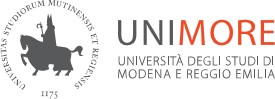 Risorse UmanePersonale dipendente - DocenteAL DIRETTORE DI DIPARTIMENTOe. p,c.ALLA DIREZIONE RISORSE UMANEOGGETTO: Comunicazione svolgimento di attività ed incarichi retribuiti non compresi nei compiti e doveri d’ufficio dei professori e ricercatori universitari ai sensi del comma 6 art 53 dl lgs 165/2001 e dell’ art 4 Regolamento di Ateneo approvato con D.R. 71/2011Il/La sottoscritto/a prof./dott.  	(cognome e nome)in servizio presso il Dipartimento di  	COMUNICAlo svolgimento del sotto indicato incarico retribuito per il quale di seguito fornisce, assumendone la piena responsabilità, le seguenti notizie, necessarie per la relativa valutazione:NOTIZIE CONCERNENTI L’INCARICO:Ente conferente l’incarico(codice   fiscale/partita   IVA	con sede   in     	 	tel./fax	□ soggetto pubblico	□ soggetto privatoViaNatura dell’incarico non soggetto ad autorizzazione ( art 4 reg. d’ateneo):incarico per attività rientranti nei diritti fondamentali di comunicazione e divulgazione scientifica e culturale, nonché attività pubblicistiche ed editoriali, quali la collaborazione a giornali, riviste, enciclopedie e simili;incarico per partecipazione a conferenze e convegni, in qualità di relatore;incarico per lezioni e seminari occasionali, non configurabili come insegnamenti o moduli didattici universitari;incarico per il quale è corrisposto solo il rimborso delle spesedocumentate;incarico per attività di formazione diretta ai dipendenti della pubblica amministrazione;incarico per lo svolgimento di cariche amministrative o gestionali in aziende, società, consorzi e fondazioni partecipate dall’Università, ove la nomina sia stata deliberata dagli Organi di Governo dell’Ateneo o in rappresentanza dell’Ateneo;incarico per la partecipazione ad organi collegiali di consulenza tecnico-scientifica dello Stato, degli enti pubblici e a partecipazione pubblica, degli enti di ricerca e cultura in genere. Tra tali attività rientrano, la partecipazione a comitati tecnici, commissioni ministeriali, di concorso, di gara, nonché l’attività di componente di nuclei di valutazione;incarico per attività di consulenza a carattere occasionale, riguardante la redazione di pareri, il supporto ol’assistenza qualificata, su tematiche specifiche e determinate;perizia (CTU) o consulenza conferite dall’Autorità Giudiziaria nonché le consulenze conferite da una parte ingiudizio (CTP);incarico per attività di valutazione e referaggio di progetti su tematiche specifiche e pertinenti l’area scientifico disciplinare di inquadramento, svolta per conto delle Università e di altri organismi pubblici, nazionali ed internazionali;incarico per attività di collaborazione scientifica, resa in qualità di esperto, in consigli scientifici degli enti di ricerca o in advisory boards;incarico per attività di collaborazione scientifica nell’ambito di progetti di ricerca o programmi speciali di carattere internazionale, di rilievo strategico per l’Ateneo;incarico per attività di collaborazione scientifica e di consulenza, purché non riconducibili per continuità ed intensità ad attività libero-professionali;attività derivanti dall'utilizzazione economica da parte dell'autore di opere dell'ingegno e di invenzioni industriali;incarico per attività di carattere artistico o sportivo non svolta a titolo professionale.In particolare l’incarico consiste in: (al fine di consentire di inquadrare correttamente l’incarico occorre descriveredettagliatamente l’attività da svolgere e allegare ogni documentazione ritenuta utile)compenso lordo previsto o presunto €	non determina il superamento del “Limite massimo retributivo per emolumenti o retribuzioni nell’ambito di rapporti di lavoro dipendente o autonomo con le pubbliche amministrazioni statali.” 1DAL	AL	(data presunta inizio/fine incarico) (dato obbligatorio)modalità di svolgimento dell’incarico (più ore settimanali, qualche giorno al mese, tutti giorni, etc)incidenza sull’attività didattica 	1 Pari a € 240.000,00 (trattamento economico annuo onnicomprensivo del primo Presidente della Corte di Cassazione a partire dall’anno 2014). Tale limite non può essere superato nel corso dell’anno solare e comprende gli emolumenti percepiti nell’ambito di rapporti di lavoro subordinato o autonomo e quindi, gli stipendi e le altre voci di trattamento fondamentale, le indennità e le voci accessorie, nonché le remunerazioni per consulenze, incarichi aggiuntivi conferiti dalle amministrazioni pubbliche, anche diverse da quella di appartenenza.DICHIARAche per lo svolgimento dell’incarico non utilizzerà risorse strumentali ed umane dell’ateneo e che la stessa è compatibile con l’attività del Dipartimento di appartenenzache provvederà a comunicare al soggetto conferente i dati relativi all’amministrazione di appartenenza (Università degli Studi di Modena e Reggio Emilia – Direzione Risorse Umane – Ufficio Personale Docente, Via Università n.4 – 41122 Modena, ufficiopersonaledocente@pec.unimore.it, ufficiopersonaledocente@unimore.it) al fine di consentire l’assolvimento degli obblighi relativi alla comunicazione dei compensi erogati.Il sottoscritto dichiara che la suddetta collaborazione non è riconducibile per continuità ed intensità ad attività libero-professionale.Modena  	In fedeFirma  	